基本信息基本信息 更新时间：2024-04-26 09:36  更新时间：2024-04-26 09:36  更新时间：2024-04-26 09:36  更新时间：2024-04-26 09:36 姓    名姓    名靳坤轩靳坤轩年    龄23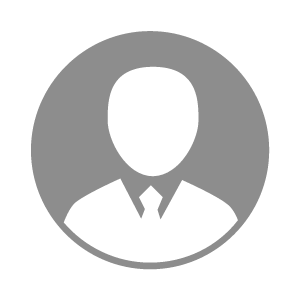 电    话电    话下载后可见下载后可见毕业院校辽宁生态工程职业学院邮    箱邮    箱下载后可见下载后可见学    历大专住    址住    址内蒙古自治区呼和浩特市回民区鑫潮花园内蒙古自治区呼和浩特市回民区鑫潮花园期望月薪5000-10000求职意向求职意向兽药研发专员,疫苗研发专员,牛病专家兽药研发专员,疫苗研发专员,牛病专家兽药研发专员,疫苗研发专员,牛病专家兽药研发专员,疫苗研发专员,牛病专家期望地区期望地区内蒙古自治区/呼和浩特市内蒙古自治区/呼和浩特市内蒙古自治区/呼和浩特市内蒙古自治区/呼和浩特市教育经历教育经历工作经历工作经历工作单位：法国诗华 工作单位：法国诗华 工作单位：法国诗华 工作单位：法国诗华 工作单位：法国诗华 工作单位：法国诗华 工作单位：法国诗华 自我评价自我评价其他特长其他特长